БОЛТ КОЛАРСКИ - DIN 603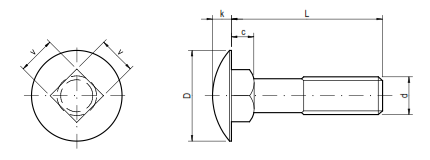 За да направите своето запитване моля свържете се с нас на e-mail: sales@panchev.bgд° СкдVМ 64,003,6016,006,00М 85,004,8020,008,00М 106,005,8024,0010,00М 128,006,8030,0012,00